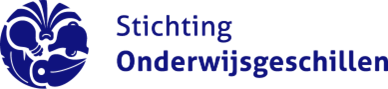 Maart 2024_____________________________________________________________________________________MODEL-MEDEZEGGENSCHAPSREGLEMENT VOOR EEN CENTRALE DIENST[…] in de tekst   = U kunt hier uw eigen invulling geven.Medezeggenschapsreglement van de medezeggenschapsraad van [naam bevoegd gezag] te [plaats]Paragraaf 1	Algemeen

Artikel 1	Begripsbepaling
Dit reglement verstaat onder:de wet: de Wet medezeggenschap op scholen (Stb. 2006, 658);bevoegd gezag: het bestuur van de rechtspersoon als bedoeld in artikel 68 van de Wet op het primair onderwijs, artikel 69 van de Wet op de expertisecentra en artikel 53b van de Wet op het voortgezet onderwijs;interne toezichthouder: de Raad van Toezicht of de toezichthoudende bestuurder ingeval er geen Raad van Toezicht is; centrale dienst: centrale dienst als bedoeld in artikel 68 van de Wet op het primair onderwijs, artikel 69 van de Wet op de expertisecentra en artikel 53b van de Wet op het voortgezet onderwijs;MR: de medezeggenschapsraad als bedoeld in artikel 3 van de wet; enpersoneel: het personeel dat in dienst is dan wel ten minste 6 maanden te werk gesteld is zonder benoeming bij het bevoegd gezag en dat werkzaam is bij de centrale dienst en personeel dat is benoemd of ten minste 6 maanden te werk gesteld zonder benoeming dat werkzaamheden verricht ten behoeve van meer dan een school.
Paragraaf 2	De MR

Artikel 2	MR Aan de centrale dienst is een MR verbonden. Deze raad wordt rechtstreeks door en uit het personeel gekozen volgens de bepalingen van dit reglement.

Artikel 3	Omvang en samenstelling MR De MR bestaat uit [aantal: tenminste twee] leden die door en uit het personeel worden gekozen.Alternatief : 	Artikel 3 	Omvang en samenstelling MR / kiesgroepenDe MR bestaat uit leden die worden gekozen door en uit de volgende kiesgroepen:Voor het personeel [aantal] leden worden gekozen door en uit de groep/ het onderdeel [naam groep/onderdeel]; [aantal] leden worden gekozen door en uit de groep/ het onderdeel [naam groep/onderdeel] (et cetera).Artikel 4	OnverenigbaarhedenPersonen die deel uitmaken van het bevoegd gezag kunnen geen zitting nemen in de MR.Een personeelslid dat is opgedragen om namens het bevoegd gezag op te treden in besprekingen met de MR kan niet tevens lid zijn van de MR.Artikel 5	Zittingsduur, rooster van aftredenEen lid van de MR heeft zitting voor een periode van [aantal] jaar.Een lid van de MR treedt na zijn zittingsperiode af en is terstond herkiesbaar.Een lid dat ter vervulling van een tussentijdse vacature is aangewezen of verkozen, treedt af op het tijdstip waarop degene in wiens plaats hij is aangewezen of verkozen, zou moeten aftreden.Behalve door periodieke aftreding eindigt het lidmaatschap van de MR:door overlijden;door opzegging door het lid; ofzodra een lid geen deel meer uitmaakt van het personeel zoals geformuleerd onder artikel 1 lidFacultatief:De leden van de MR treden om de twee jaren voor de helft af. De MR stelt hiertoe een rooster van aftreden op.
(Dit is slechts een voorbeeld. Bij de eigen invulling moet rekening worden gehouden met de invulling van de artikelen 3 en 5.)
Paragraaf 3	Verkiezingen

Artikel 6	Organisatie verkiezingen
De leiding van de verkiezing van de leden van de MR berust bij de MR. De organisatie daarvan kan de MR opdragen aan een verkiezingscommissie. De MR bepaalt de samenstelling, werkwijze, en de bevoegdheden van de verkiezingscommissie alsmede de wijze waarop over bezwaren inzake besluiten van de verkiezingscommissie wordt beslist.

Artikel 7	Datum verkiezingenDe MR bepaalt de datum van de verkiezingen, alsmede de tijdstippen van aanvang en einde van de stemming.De MR stelt het bevoegd gezag en het personeel in kennis van de in het eerste lid genoemde tijdstippen.Artikel 8	Verkiesbare en kiesgerechtigde personenZij die op de dag van de kandidaatstelling deel uitmaken van het personeel, zijn kiesgerechtigd en verkiesbaar tot lid van de MR. 
Artikel 9	KandidaatstellingDe MR stelt [termijn] voor de datum van de verkiezingen een lijst vast van de personen die kiesgerechtigd en verkiesbaar zijn.De MR bericht alle verkiesbare personen dat zij zich kandidaat kunnen stellen en de daarvoor geldende termijn.  De kandidaatstelling is schriftelijk, tenzij de MR anders heeft bepaald.De MR stelt het personeel en het bevoegd gezag in kennis van wie zich kandidaat heeft gesteld.Facultatief: KiesgroepenDe MR stelt [termijn] voor de verkiezingen per kiesgroep vast welke (groepen) personen kiesgerechtigd en verkiesbaar zijn. Dit wordt aan het personeel bekend gemaakt onder vermelding van de mogelijkheid zich kandidaat te stellen, alsmede van de daarvoor gestelde termijn.Artikel 10	Onvoldoende kandidatenIndien uit het personeel niet meer kandidaten zijn gesteld dan er zetels in de MR zijn, vinden geen verkiezingen plaats en worden de gestelde kandidaten geacht te zijn gekozen. De MR stelt het bevoegd gezag, het personeel en de betrokken kandidaten daarvan tijdig vóór de verkiezingsdatum in kennis.Artikel 11	Wijze van stemmingDe verkiezingen vinden plaats bij geheime, schriftelijke dan wel digitale stemming.Facultatief: Indien de stemming digitaal plaatsvindt, brengt de kiesgerechtigde persoon op de dag / in de periode van de verkiezing zijn stem uit op de site waarop de elektronische verkiezing is geplaatst.Artikel 12	Stemming en volmachtEen kiesgerechtigde brengt ten hoogste evenveel stemmen uit als er zetels in de MR zijn. Op een kandidaat kan slechts één stem worden uitgebracht.Een kiesgerechtigde kan bij schriftelijke volmacht met overgave van zijn stembiljet een ander personeelslid zijn stem laten uitbrengen. Een kiesgerechtigde kan voor ten hoogste één andere kiesgerechtigde bij volmacht een stem uitbrengen.Facultatief: Kiesgroepen
Iedere kiesgerechtigde persoon wijst op het stembiljet zoveel kandidaten aan als er voor die kiesgroep zetels in de medezeggenschapsraad te bezetten zijn.
Artikel 13	Uitslag verkiezingenGekozen zijn de kandidaten die achtereenvolgens het hoogste aantal stemmen op zich hebben verenigd. Indien er voor de laatste te bezetten zetel meer kandidaten zijn, die een gelijk aantal stemmen op zich verenigd hebben, beslist tussen hen het lot.De uitslag van de verkiezingen wordt door de MR vastgesteld en schriftelijk bekendgemaakt aan het bevoegd gezag, het personeel en de betrokken kandidaten.Facultatief (Indien gekozen is voor kiesgroepen)1. Gekozen zijn de kandidaten die per kiesgroep achtereenvolgens het hoogste aantal stemmen hebben gekregen. Indien er voor de laatste te bezetten zetel(s) meer kandidaten zijn die een gelijk aantal stemmen hebben gekregen, beslist het lot.2. De uitslag van de verkiezing wordt door de MR vastgesteld en bekendgemaakt aan het bevoegd gezag, de betrokken kandidaten, het personeel en aan de werknemersorganisaties die kandidaten hebben voorgedragen.Artikel 14	Tussentijdse vacatureIn geval van een tussentijdse vacature wijst de MR tot opvolger van het betrokken lid aan de kandidaat die blijkens de vastgestelde uitslag, bedoeld in artikel 13, eerste lid van dit reglement, daarvoor als eerste in aanmerking komt.De aanwijzing geschiedt binnen een maand na het ontstaan van de vacature. De MR doet van deze aanwijzing mededeling aan het bevoegd gezag, het personeel en de betrokken kandidaat.Indien er door het personeel minder kandidaten zijn gesteld dan er zetels in de MR zijn of indien er geen opvolger als bedoeld in het eerste lid aanwezig is, dient in de vacature(s) voorzien te worden door het houden van een tussentijdse verkiezing. In dat geval zijn de artikelen 6 t/m 13 van dit reglement van overeenkomstige toepassing.Facultatief: Indien binnen drie maanden na het ontstaan van een vacature reguliere verkiezingen plaatsvinden, vinden er geen tussentijdse verkiezingen plaats.
Facultatief:	Artikel 15 Tijdelijke vervanging MR-ledenDit artikel is [wel/niet] overgenomen.1. De MR verleent bij meerderheid van stemmen op verzoek van een van de leden aan dat lid tijdelijk ontslag wegens zwangerschap en bevalling op de in het verzoek vermelde dag die ligt tussen ten hoogste zes en ten minste vier weken voor de vermoedelijke datum van de bevalling.2. De MR verleent bij meerderheid van stemmen op verzoek van een van de leden aan dat lid tijdelijk ontslag wegens ziekte waardoor het lid niet in staat is het lidmaatschap uit te oefenen en waarbij  aannemelijk is dat hij de uitoefening van het lidmaatschap niet binnen acht weken zal kunnen hervatten.3. Het lidmaatschap van het lid met tijdelijk ontslag als bedoeld in artikel 15.1 herleeft van rechtswege met ingang van de dag waarop zestien weken zijn verstreken sinds de dag van ingang van het tijdelijk ontslag.4. Het lidmaatschap van het lid met tijdelijk ontslag als bedoeld in artikel 15.2 herleeft op het moment van diens hersteld-melding.5. Aan een MR-lid wordt ten hoogste drie maal per zittingsperiode tijdelijk ontslag verleend.6. Als vervanger van een lid dat met tijdelijk ontslag is gegaan wijst de MR tot opvolger van het betrokken lid aan de kandidaat die blijkens de vastgestelde uitslag, bedoeld in artikel 13, eerste lid van dit reglement, daarvoor als eerste in aanmerking komt.7. Indien geen kandidaten als bedoeld in artikel 13 eerste lid van dit reglement beschikbaar zijn, wordt een tussentijdse verkiezing gehouden.Paragraaf 4	Algemene taken en bevoegdheden van de MR 
Artikel 16	Overleg met bevoegd gezagHet bevoegd gezag en de MR komen bijeen, indien daarom onder opgave van redenen wordt verzocht door de MR of het bevoegd gezag.
Artikel 17	Overleg met interne toezichthouderDe interne toezichthouder en de MR overleggen ten minste twee keer per jaar met elkaar.Artikel 18	Vertegenwoordiging MR in sollicitatiecommissie voor benoeming bestuurder
Voor het benoemen van een bestuurder wordt een sollicitatiecommissie ingesteld waarvan in elk geval deel uitmaakt een lid dat afkomstig is uit of namens het deel van de MR dat uit en door het personeel is gekozen,Artikel 19	Voordrachtsrecht lid raad van toezichtBij de benoeming van de leden van de raad van toezicht als bedoeld in artikel 17a van de Wet op het primair onderwijs, artikel 28g van de Wet op de expertisecentra of artikel 3.1 van de Wet op het voortgezet onderwijs 2020, stelt het bevoegd gezag de MR tijdig in de gelegenheid een bindende voordracht te doen voor een lid.Artikel 20	Initiatiefbevoegdheid MR De MR is bevoegd tot bespreking van alle aangelegenheden die de centrale dienst betreffen. Hij is bevoegd over deze aangelegenheden aan het bevoegd gezag voorstellen te doen en standpunten kenbaar te maken. Het bevoegd gezag brengt op deze voorstellen, binnen drie maanden een schriftelijke, met redenen omklede reactie uit aan de MR.Alvorens over te gaan tot het uitbrengen van deze reactie, stelt het bevoegd gezag de MR ten minste eenmaal in de gelegenheid met hem overleg te voeren over de voorstellen van de MR.
Artikel 21	Algemene taken MRDe MR bevordert naar vermogen openheid en onderling overleg in de centrale dienst.De MR waakt voorts in de centrale dienst in het algemeen tegen discriminatie op welke grond dan ook en bevordert gelijke behandeling in gelijke gevallen en in het bijzonder de gelijke behandeling van mannen en vrouwen en de inschakeling van personen met een handicap of chronische ziekte en personen met een migratieachtergrond.De MR doet aan alle bij de centrale dienst betrokkenen schriftelijk verslag van zijn werkzaamheden en stelt het personeel in de gelegenheid om over aangelegenheden met hem overleg te voeren.Artikel 22	InformatieHet bevoegd gezag verstrekt de MR, tijdig en op een toegankelijke wijze alle inlichtingen die deze voor de vervulling van zijn taak redelijkerwijze nodig kan hebben. Onder ‘tijdig’ wordt verstaan: vanaf de beginfase van de beleidsontwikkeling, en in ieder geval op een zodanig tijdstip dat de MR de informatie bij de uitoefening van zijn taken kan betrekken, en zo nodig, deskundigen kunnen raadplegen. 
Onder ‘op een toegankelijke wijze’ wordt verstaan: op een wijze waardoor de informatie begrijpelijk, relevant en helder is voor de MR, de geledingen en de raden als bedoeld in de Wms.De MR ontvangt in elk geval: jaarlijks de begroting en bijbehorende beleidsvoornemens op financieel, organisatorisch en onderwijskundig gebied; jaarlijks voor 1 mei informatie over de berekening die ten grondslag ligt aan de middelen uit ’s Rijks kas die worden toegerekend aan het bevoegd gezag; jaarlijks voor 1 juli een jaarverslag als bedoeld in artikel 141 van de Wet op de expertisecentra, of artikel 165 van de Wet op het primair onderwijs, of artikel 5.46 van de Wet op het voortgezet onderwijs 2020.de uitgangspunten die het bevoegd gezag hanteert bij de uitoefening van zijn bevoegdheden; terstond informatie over elk oordeel van de klachtencommissie, als bedoeld als bedoeld in artikel 23 van de Wet op de expertisecentra, of artikel 14 van de Wet op het primair onderwijs, of artikel 3.35 van de Wet op het voortgezet onderwijs 2020, waarbij de commissie een klacht gegrond heeft geoordeeld en over de eventuele maatregelen die het bevoegd gezag naar aanleiding van dat oordeel zal nemen, een en ander met inachtneming van de privacy van het personeel, ouders en leerlingen;ten minste eenmaal per jaar schriftelijk gegevens over de hoogte en inhoud van de arbeidsvoorwaardelijke regelingen en afspraken per groep van de in de centrale dienst werkzame personen en de leden van het bevoegd gezag waarbij inzichtelijk wordt gemaakt met welk percentage deze arbeidsvoorwaardelijke regelingen en afspraken zich verhouden tot elkaar en tot die van het voorafgaande jaar; tenminste eenmaal per jaar schriftelijk gegevens over de hoogte en inhoud van de arbeidsvoorwaardelijke regelingen en afspraken met het orgaan van de rechtspersoon dat is belast met het toezicht op het bevoegd gezag waarbij inzichtelijk wordt gemaakt met welk percentage deze arbeidsvoorwaardelijke regelingen en afspraken zich verhouden tot elkaar en tot die van het voorafgaande jaar; enaan het begin van het schooljaar schriftelijk de gegevens met betrekking tot de samenstelling van het bevoegd gezag, de organisatie binnen de centrale dienst, het managementstatuut en de hoofdpunten van het reeds vastgestelde beleid.Het bevoegd gezag verschaft de MR de informatie op de volgende wijze: [u geeft hierbij uw eigen invulling, digitaal en/of schriftelijk]. Alle verkregen informatie is in principe openbaarIndien het bevoegd gezag een voorstel voor advies of instemming voorlegt aan de medezeggenschapsraad, wijst het bevoegd gezag de medezeggenschapsraad  uitdrukkelijk op zijn instemmings- of adviesbevoegdheid.Artikel 23	JaarverslagDe MR stelt jaarlijks een verslag van zijn werkzaamheden in het afgelopen jaar vast en maakt dit bekend aan alle betrokkenen. De MR draagt er zorg voor dat het verslag ten behoeve van belangstellenden op een algemeen toegankelijke plaats op de centrale dienst ter inzage wordt gelegd.Artikel 24	Openbaarheid en geheimhoudingDe vergadering van de MR is openbaar, tenzij over individuele personen wordt gesproken of de aard van een te behandelen zaak naar het oordeel van een derde van de leden zich daartegen verzet.Indien bij een vergadering of een onderdeel daarvan een persoonlijk belang van een van de leden van de MR in het geding is, kan de MR besluiten dat het betrokken lid aan die vergadering of dat onderdeel daarvan niet deelneemt. De MR besluit dan tegelijkertijd dat de behandeling van de desbetreffende aangelegenheid in een besloten vergadering plaatsvindt. De leden van de MR zijn verplicht tot geheimhouding van alle zaken die zij in hun hoedanigheid vernemen, ten aanzien waarvan het bevoegd gezag dan wel de MR hun geheimhouding heeft opgelegd of waarvan zij, in verband met opgelegde geheimhouding, het vertrouwelijke karakter moeten begrijpen. Het voornemen om geheimhouding op te leggen wordt zoveel mogelijk vóór de behandeling van de betrokken aangelegenheid meegedeeld.Degene die de geheimhouding, zoals bedoeld in het derde lid van dit artikel, oplegt, deelt daarbij tevens mede welke schriftelijk of mondeling verstrekte gegevens onder de geheimhouding vallen en hoelang deze dient te duren, alsmede of er personen zijn ten aanzien van wie de geheimhouding niet in acht behoeft te worden genomen.De plicht tot geheimhouding vervalt niet door beëindiging van het lidmaatschap van de raad, noch door beëindiging van de band van de betrokkene met de centrale dienst.Paragraaf 5	Bijzondere bevoegdheden MR 

Artikel 25	Instemmingsbevoegdheid MR 
Het bevoegd gezag behoeft de voorafgaande instemming van de MR voor elk door het bevoegd gezag te nemen besluit met betrekking tot:verandering van de doelstellingen van de centrale dienst; vaststelling of wijziging van het reglement van de centrale dienst; vaststelling of wijziging van regels op het gebied van het veiligheids-, gezondheids- en welzijnsbeleid; de aanvaarding van materiële bijdragen of geldelijke bijdragen niet gebaseerd op de onderwijswetgeving;de vaststelling of wijziging van de voor de centrale dienst geldende klachtenregeling;overdracht van de centrale dienst of van een onderdeel daarvan, respectievelijk fusie van de centrale dienst met een andere centrale dienst, dan wel vaststelling of wijziging van het beleid ter zake;regeling van de gevolgen voor het personeel van een besluit tot een aangelegenheid als bedoeld in artikel 26, onder b, c, en d van dit reglement;vaststelling of wijziging van de samenstelling van de formatie; vaststelling of wijziging van regels met betrekking tot de nascholing van het personeel;vaststelling of wijziging van een mogelijk werkreglement voor het personeel en van de opzet en de inrichting van het werkoverleg, voor zover het besluit van algemene gelding is voor alle of een gehele categorie van personeelsleden; vaststelling of wijziging van de verlofregeling van het personeel;vaststelling of wijziging van een arbeids- en rusttijdenregeling van het personeel; vaststelling of wijziging van het beleid met betrekking tot de toekenning van salarissen, toelagen en gratificaties aan het personeel; vaststelling of wijziging van de taakverdeling respectievelijk de taakbelasting binnen het personeel, de leiding daaronder niet begrepen; vaststelling of wijziging van het beleid met betrekking tot personeelsbeoordeling, functiebeloning en functiedifferentiatie; vaststelling of wijziging van het beleid met betrekking tot het overdragen van de bekostiging; vaststelling of wijziging van een regeling op het gebied van de arbeidsomstandigheden, het ziekteverzuim of het re-integratiebeleid; vaststelling of wijziging van een regeling op het gebied van het bedrijfsmaatschappelijk werk; vaststelling of wijziging van een regeling over het verwerken van en de bescherming van persoonsgegevens van het personeel;vaststelling of wijziging van een regeling inzake voorzieningen die gericht zijn op of geschikt zijn voor waarneming van of controle op aanwezigheid, gedrag of prestaties van het personeel;vaststelling of wijziging van een regeling op het gebied van het bevorderingsbeleid of op het gebied van het aanstellings- en ontslagbeleid voor zover die vaststelling of wijziging geen verband houdt met de grondslag van de centrale dienst of de wijziging daarvan;vaststelling of wijziging van regels waarover partijen die een collectieve arbeidsovereenkomst hebben gesloten, zijn overeen gekomen dat die regels of de wijziging daarvan in het overleg tussen bevoegd gezag en de MR tot stand wordt gebracht;vaststelling of wijziging van de regeling inzake de faciliteitenregeling als bedoeld in artikel 28 van de wet; eneen procedure voor het omgaan met het melden van een vermoeden van een misstand, als bedoeld in artikel 2, eerste lid, van de Wet bescherming klokkenluiders; ende keuze van de preventiemedewerker en diens rol in de organisatie.Artikel 26	Adviesbevoegdheid MR 
De MR wordt vooraf in de gelegenheid gesteld advies uit te brengen over elk door het bevoegd gezag te nemen besluit met betrekking tot:vaststelling of wijziging van de hoofdlijnen van het meerjarig financieel beleid voor de centrale dienst, waaronder de voorgenomen bestemming van de middelen die door het bevoegd gezag ten behoeve van de centrale dienst uit de openbare kas zijn toegekend of van anderen zijn ontvangen;beëindiging, belangrijke inkrimping of uitbreiding van de werkzaamheden van de centrale dienst of van een belangrijk onderdeel daarvan, dan wel vaststelling of wijziging van het beleid ter zake; het aangaan, verbreken of belangrijk wijzigen van een duurzame samenwerking met een andere instelling, dan wel vaststelling of wijziging van het beleid ter zake; deelneming of beëindiging van deelneming aan een onderwijskundig project of experiment, dan wel vaststelling of wijziging van het beleid ter zake; vaststelling of wijziging van het beleid met betrekking tot de organisatie van de centrale dienst; vaststelling of wijziging van een regeling op het gebied van aanstellings- of ontslagbeleid voor zover die vaststelling of wijziging verband houdt met de grondslag van de centrale dienst of de wijziging daarvan; aanstelling of ontslag van de leiding van de centrale dienst; aanstelling of ontslag van de leden van het bestuur;vaststelling of wijziging van de concrete taakverdeling binnen de leiding, alsmede de vaststelling of wijziging van het managementstatuut; vaststelling of wijziging van het beleid met betrekking tot de toelating van studenten die elders in opleiding zijn voor een functie in het onderwijs; regeling van de vakantie; nieuwbouw of belangrijke verbouwing van het gebouw van de centrale dienst; vaststelling of wijziging van het beleid met betrekking tot het onderhoud van het gebouw van de centrale dienst; envaststelling van de competentieprofielen van de toezichthouders en het toezichthoudend orgaan, alsmede van de leden van het bestuur.Artikel 27	Toepasselijkheid bijzondere bevoegdhedenDe bevoegdheden op grond van de artikelen 25 en 26 van dit reglement, zijn niet van toepassing, voor zover: de desbetreffende aangelegenheid reeds inhoudelijk is geregeld in een bij of krachtens wet gegeven voorschrift; ofhet betreft een aangelegenheid als bedoeld in artikel 38 van de Wet op de expertisecentra, artikel 38 van de Wet op primair onderwijs of artikel 40a van de Wet op het voortgezet onderwijs, voor zover het betrokken overleg niet besluit de aangelegenheid ter behandeling aan de MR over te laten.De bevoegdheden van de MR zijn niet van toepassing, voor zover de desbetreffende aangelegenheid reeds inhoudelijk is geregeld in een collectieve arbeidsovereenkomst.Artikel 28	TermijnenHet bevoegd gezag stelt de MR een termijn van [aantal] werkweken waarbinnen een schriftelijk standpunt uitgebracht dient te zijn over de voorgenomen besluiten met betrekking tot een aangelegenheid als bedoeld in de artikelen 25 en 256 van dit reglement.De in het eerste lid bedoelde termijn kan door het bevoegd gezag per geval, op gemotiveerd verzoek van de MR, worden verlengd. Het bevoegd gezag deelt onverwijld schriftelijk mee of de termijn al dan niet wordt verlengd en indien nodig voor welke termijn de verlenging geldt.Paragraaf 6	Inrichting en werkwijze MR Artikel 29	Verkiezing voorzitter en secretarisDe MR kiest uit zijn midden een voorzitter, een plaatsvervangende voorzitter en een secretaris.De voorzitter, of bij diens verhindering de plaatsvervangende voorzitter, vertegenwoordigt de MR in rechte.Artikel 30	Uitsluiting van leden van de MR De leden van de MR komen de uit het lidmaatschap voortvloeiende verplichtingen na. De MR kan tot het oordeel komen, dat een lid van de MR de in het eerste lid bedoelde verplichtingen niet nakomt, indien het betrokken lid:ernstig nalatig is in het naleven van de bepalingen van de wet of dit reglement; de plicht tot geheimhouding schendt over gegevens waarvan hij het vertrouwelijk karakter kent of redelijkerwijs moet vermoeden; ofeen ernstige belemmering vormt voor het functioneren van de MR.Ingeval van een oordeel als bedoeld in het tweede lid kan de MR met een meerderheid van ten minste twee derden van het aantal leden besluiten het betreffende lid te wijzen op zijn verplichtingen, dan wel het lid uit te sluiten van de werkzaamheden van de MR voor de duur van ten hoogste drie maanden, dan wel het desbetreffende lid verzoeken zich terug te trekken als lid van de MR. Een in het tweede lid bedoeld oordeel wordt schriftelijk aan het betrokken lid kenbaar gemaakt.Een in het derde lid bedoeld besluit kan niet worden genomen, dan nadat het betrokken lid in de gelegenheid is gesteld schriftelijk kennis te nemen van de tegen hem ingebrachte bezwaren en tevens in de gelegenheid is gesteld zich daartegen te verweren, waarbij hij zich desgewenst kan doen bijstaan door een raadsman.Artikel 31	Indienen agendapunten door personeel
Dit kan per centrale dienst anders geregeld worden: [u geeft hierbij uw eigen invulling].Bijvoorbeeld: Het personeel kan de secretaris schriftelijk verzoeken een onderwerp of voorstel ter bespreking op de agenda van een vergadering van de MR te plaatsen.De secretaris voert overleg met de voorzitter en informeert de aanvrager of het onderwerp of voorstel al dan niet ter bespreking op de agenda wordt geplaatst alsmede wanneer de vergadering zal plaats vinden. Niet-plaatsing zal beargumenteerd aan de indiener van de aanvraag worden doorgegeven Als het onderwerp of voorstel op de agenda wordt geplaatst nodigt de secretaris de verzoeker(s) uit om het onderwerp of voorstel voorafgaand aan de vergadering van de medezeggenschapsraad toe te lichten.Binnen een week nadat de vergadering heeft plaats gevonden, stelt de secretaris degenen, die een verzoek als bedoeld in het eerste lid van dit artikel hebben ingediend, schriftelijk op de hoogte van het resultaat van de bespreking van dat onderwerp of voorstel door de MR.Artikel 32	Raadplegen personeel 
Dit kan per centrale dienst anders geregeld worden: [u geeft hierbij uw eigen invulling].
Bijvoorbeeld:De MR kan besluiten, alvorens een besluit te nemen met betrekking tot een voorstel van het bevoegd gezag over de aangelegenheden, zoals bedoeld in artikel 22 tot en met 28 van dit reglement, het personeel over dat voorstel te raadplegen. Op verzoek van een derde deel van het personeel de MR alvorens een besluit te nemen, het personeel over een voorstel zoals bedoeld in het eerste lid.Voor een raadpleging als bedoel in lid 1 en 2 stelt het bevoegd gezag de contactgegevens (zoals de actuele emailadressen) van het personeel, of een ander passend instrument waarmee de medezeggenschapsraad dan wel een geleding zonder tussenkomst van anderen rechtstreeks met het personeel kan communiceren en hen kan raadplegen, voor zover dat in overeenstemming is met de AVG.Artikel 33	Huishoudelijk reglementDe MR stelt, met inachtneming van de voorschriften van dit reglement en de wet, een huishoudelijk reglement vast.In het huishoudelijk reglement wordt in ieder geval geregeld: de taakomschrijving van de voorzitter en secretaris;de wijze van bijeenroepen van vergaderingen;de wijze van opstellen van de agenda; de wijze van besluitvorming; enhet quorum dat vereist is om te kunnen vergaderen.De MR zendt een afschrift van het huishoudelijk reglement aan het bevoegd gezag.Paragraaf 7	Regeling geschillen

Artikel 34	Aansluiting geschillencommissie
De centrale dienst is aangesloten bij de Landelijke Commissie voor Geschillen WMS (LCG WMS) te Utrecht info@onderwijsgeschillen.nl www.onderwijsgeschillen.nl

Artikel 35	Andere geschillen
Op verzoek van het bevoegd gezag dan wel de MR dan wel een geleding van de MR beslist de LCG WMS als bedoeld in artikel 34 van dit reglement, overeenkomstig het reglement van de LCG WMS, in geschillen tussen het bevoegd gezag en de MR dan wel de geleding, die de medezeggenschap als bedoeld in de Wms betreffen en waarvoor de wet niet in een geschillenregeling voorziet. De uitspraak van de commissie is bindend. 
Paragraaf 8	Optreden namens het bevoegd gezag

Artikel 36	Overleg namens bevoegd gezag[naam of functie] voert namens het bevoegd gezag het overleg, als bedoeld in dit reglement, met de MR. Op verzoek van de MR of op verzoek van het personeelslid, als genoemd in het eerste lid, kan het bevoegd gezag besluiten dat personeelslid te ontheffen van zijn taak om een bespreking namens het bevoegd gezag te voeren.Op verzoek van de MR voert het bevoegd gezag in bijzondere gevallen zelf de besprekingen met de MR.Paragraaf 9	Overige bepalingenArtikel 37	Voorzieningen en kosten Het bevoegd gezag staat de MR het gebruik toe van de voorzieningen, waarover het kan beschikken en die de MR voor de vervulling van zijn taak redelijkerwijs nodig heeft.2.	 De kosten die redelijkerwijs noodzakelijk zijn voor de vervulling van de taak van de MR, scholingskosten daaronder begrepen, komen ten laste van het bevoegd gezag.3.	De redelijkerwijs noodzakelijke kosten van het raadplegen van een deskundige en van het voeren van rechtsgedingen door de MR komen slechts ten laste van het bevoegd gezag indien het bevoegd gezag vooraf in kennis is gesteld van de te maken kosten.4.	Facultatief: Het bevoegd gezag stemt in overeenstemming met de MR de kosten die de MR in enig jaar zal maken, vast op een bepaald bedrag dat de MR naar eigen inzicht kan besteden. Kosten waardoor het hier bedoelde bedrag zou worden overschreden, komen slechts ten laste van het bevoegd gezag voor zover dat bevoegd gezag in het dragen daarvan toestemt.5.	De invulling van de regeling van faciliteiten in tijd voor personeel worden vastgelegd in het medezeggenschapsstatuut. Artikel 38	Rechtsbescherming
Het bevoegd gezag draagt er zorg voor dat de personen die staan of gestaan hebben op een lijst van kandidaat gestelde personen als bedoeld in artikel 9 van dit reglement, alsmede de leden en de gewezen leden van de MR niet uit hoofde daarvan worden benadeeld in hun positie met betrekking tot de centrale dienst.

Artikel 39	Wijziging reglementHet bevoegd gezag legt elke wijziging van dit reglement als voorstel voor aan de MR en stelt het gewijzigde reglement slechts vast voor zover het na overleg al dan niet gewijzigde voorstel de instemming van ten minste twee derde deel van het aantal leden van de MR heeft verworven.Het reglement heeft een werkingsduur van twee jaar en wordt na verloop onder toepassing van lid 1 opnieuw vastgesteld.Artikel 40	Citeertitel; inwerkingtredingDit reglement kan worden aangehaald als: [naam]. Dit reglement treedt in werking met ingang van [datum].Ondertekeningnamens het bevoegd gezag:................................d.d. ………………...namens het medezeggenschapsraad:................................d.d. ………………...